T60X
ВНИМАНИЕ:Не ползвайте продукта във влажна среда и при висока температура. Пазете от дъжд, изпускане, удар и други наранявания;За да избегнете електрически удар и други повреди, моля не отстранявайте десния панел с цел ремонт, без намесата на професионалисти;Ако в кутията попаднат частици или течности, моля веднага изключете захранването. При необходимост от ремонт се обърнете към оторизираните за целта организации;Изключете захранването и извадете кабела от контакта, когато системата не е в работен режим;Пазете от капки или струи вода; не поставяйте съдове, пълни с течности, върху горната част на продукта;Осигурете минимум 20мм разстояние на вентилатора от стена или други обекти; не  блокирайте въздухоотвода;Пазете далеч от огън.ДИАГРАМА НА СВЪРЗВАНЕ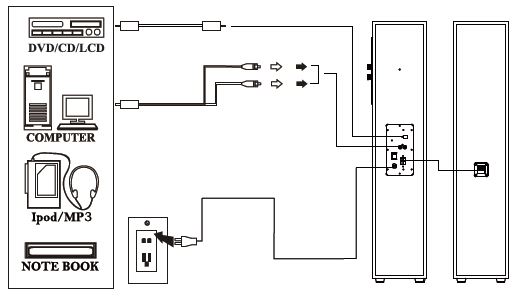 ФУНКЦИИ НА БУТОНИТЕ НА ПАНЕЛА: Включва и изключва устройството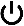  Натиснете за кратко, за да включите Bluetooth режим и задръжте, за да стартирате свързване; дисплеят ще започне да мига бързо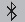  Намаляване или увеличаване силата на звука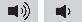 Source: Превключва между BT, AUX, оптика, USB и FM режим. /SCAN: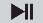 USB режим: натиснете кратко, за да спрете/пуснете музикатаFM режим; натиснете кратко за стартиране на автоматично търсене и запаметяване на откритите честоти/каналиBluetooth режим: натиснете кратко, за да спрете/пуснете музиката/СН- Назад: 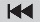 USB режим: Натиснете кратко за избор на предишната песен и продължително за избор на предишната папкаFM режим: Натиснете кратко за избор на предишната запомнена станцияBluetooth режим: Натиснете кратко за избор на предишната песен/СН+ Напред: 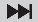 USB/SD режим: Натиснете кратко за избор на следващата песен и продължително за избор на следващата папкаFM режим: Натиснете кратко за избор на следващата запомнена станцияBluetooth режим: Натиснете кратко за избор на следващата песенBLUETOOTH СВЪРЗВАНЕАктивирайте Bluetooth функцията на вашето устройство и потърсете Т-60Х. Мобилното устройство трябва да поддържа А2DP протокол. Т-60Х трябва да е на разстояние до 10м. Натиснете продължително , на дисплея ще се появи bt. Имате 30 секунди, за да регистрират емобилното устройство. Започнете търсене. Въведете „0000“ ако се изисква ПИН код. След потвърждение се установява връзка и на дисплея се изписва bt.Устройство, което последно се е свързвало с Т-60Х, ще се свърже отново автоматично при активиране на ВТ режим.USB РЕЖИМПоставете USB устройството. Четецът разпознава максимум 32GB, както и mP3/WMA формат.Пуснете музика (вижте функциите на бутоните от дистанционното).AUX РЕЖИМИзберете AUX режим. Свържете колоната с аудио източника посредством сигналния кабел.Настройте силата на звукаОПТИЧЕН РЕЖИМИзберете оптичен режимСвържете колоната с аудио източник посредством оптичне сигнален кабелНастройте силата на звукаЗа по-добро качество на звука, настройте PCM режим като цифров изход на вашето устройство (Blue ray DVD, TV, видео плеър и др.). Посочен е пример по-долу: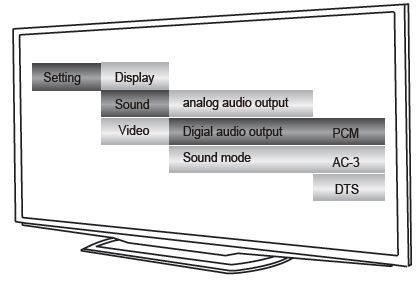 ВРЪЗКА С Bluetooth устройство с NFCАко вашето Bluetooth устройство поддържа Near Field Communication (NFC), уверете се, че NFC функцията е активирана. Допрете NFC областта от вашето устройство към горната част на Т-60Х за автоматична връзка.Забележка: Ако телефонът ви поддържа NFC, но работи с ОС по-стара от Android 4.1, ще трябва да свалите NFC Bluetooth APP от Google Play или друг електронен магазин.След превключване към ВТ източник, системата автоматично ще потърси ВТ устройство и ще се свърже с него, ако устройството е познато от преди. В противен случай автоматично влиза в режим на търсене и синият LED започва да примигва бързо. ВТ устройството трябва да е с активна ВТ функция по време на търсене.Информация за рециклиране: Този символ върху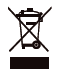 устройството, батерията, документацията и опаковката указва,че при изхвърлянето на устройството трябва да спазватеразпоредбите за отпадъци от електрическо и електроннооборудване (WEEE). Съгласно разпоредбите устройството,неговите батерии и акумулатори, както иелектрическите и електронните му принадлежности трябва дасе изхвърлят отделно в края на експлоатационния им срок. Неизхвърляйте устройството заедно с несортирани битовиотпадъци, тъй като това би било вредно за околната среда. Зада изхвърлите устройството, то трябва да бъде върнато вточката на продажба или предадено в местен център зарециклиране.Свържете се с местната служба за изхвърляне на битовиотпадъци за подробности относно рециклирането на товаустройство. За да се предотврати евентуална вреда заоколната среда или човешкото здраве от неконтролираноизхвърляне на отпадъци, рециклирайте го отговорно, за данасърчите устойчивото повторно използване на материалнитересурси.СЪДЪРЖАНИЕ НА ОПАКОВКАТА:Колонки – 1 бр;Входящ кабел за сигнала:3.5мм към RCA стерео кабелRCA към RCA стерео кабел Ръководство за потребителяДистанционноКабели за връзка – 1 брСПЕЦИФИКАЦИЯ:Изходяща мощност (RMS): 55W x 2Честотен диапазон: 20Hz – 20KHzМощност: 120-240V – 50/60Hz 0.5AСъотношение сигнал/шум: >=70 dBПрослушване между каналите: >=45 dB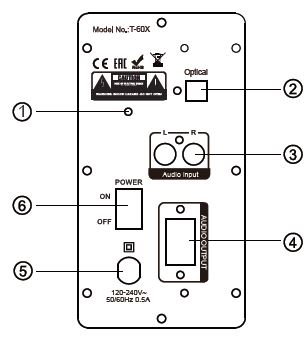 FM антенаОптикаАудио входАудио изходЗахранващ кабелБутон за включване/изключванеFM антенаОптикаАудио входАудио изходЗахранващ кабелБутон за включване/изключванеПАНЕЛ – ИНСТРУКЦИИ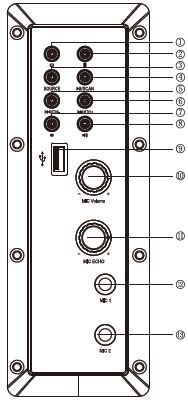 ПАНЕЛ – ИНСТРУКЦИИStandby BluetoothSource Play/Pause/FM autoscanPrevious/CH-Next/CH+Volume decreasеVolume increaseUSB portMicrophone volumeEchoMicrophone  jackMicrophone jackStandby BluetoothSource Play/Pause/FM autoscanPrevious/CH-Next/CH+Volume decreasеVolume increaseUSB portMicrophone volumeEchoMicrophone  jackMicrophone jack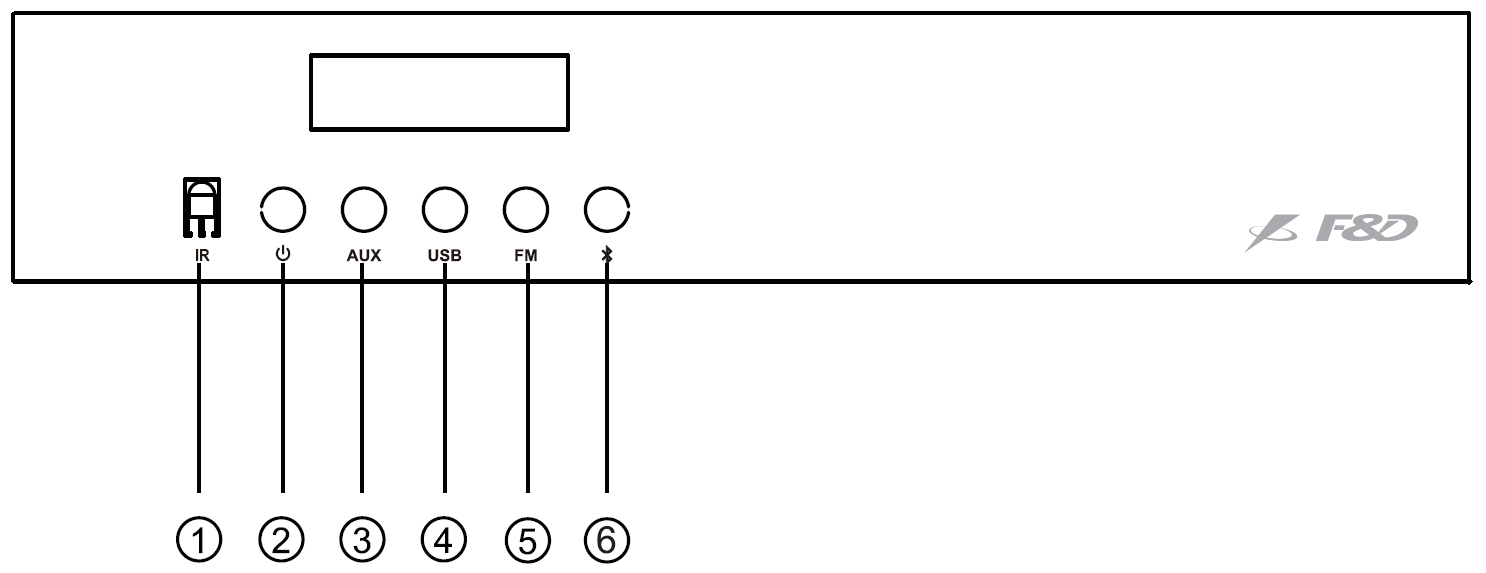 IR Standby and volume indicatorAUX indicatorUSB/SD indicatorFM indicatorBluetooth indicatorIR Standby and volume indicatorAUX indicatorUSB/SD indicatorFM indicatorBluetooth indicatorФУНКЦИИ НА БУТОНИТЕ НА ДИСТАНЦИОННОТО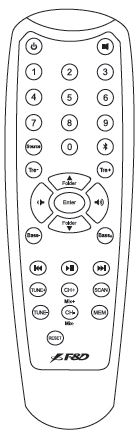    Включване/изключване на устройството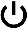 Source: Превключване между BT/AUX/USB/оптика и FM режим Изключване/включване на звука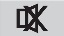  Намаляване/увеличаване на звука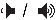 Tune+/-: FM режим: Фина настройка: натиснете кратко за промяна с една стъпка (100KHz); ръчна настройка: натиснете продължителноМЕМ: Запаметява намерените ръчно или автоматино станцииCH+/- (MIX+/MIX-): FM режим – избор на запаметена станция; вход микрофор: баланс на звука и нивото муSCAN: FM режим: Натиснете кратко за стартиране на автоматично търсене и запаметяване на станциитеENTER: Потвърдете избора и се върнете в основния екран0-9 цифрови бутониUSB източник: натиснете директно за избор на любима песен, ако знаете номера й във вашето USВ устройствоFM източник: натиснете директно за избор на любима станция, ако знаете номера й (0-100). Натиснете 3 или 4 цифри, за да изберете директно станция, например 1026 за 102.6 MHz USB & BT източник, натиснете кратко за пускане/спиране на музиката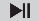  USB & BT източник, натиснете кратко избор на предишна песен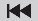  USB & BT източник, натиснете кратко избор на следваща песен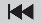  USB източник: избор на предишна/следваща папка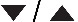  С кратко натискане влизате в режим Bluetooth. Натиснете продължително за да стартирате търсене и свързване – дисплеят ще започне да мига бързо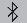 RESET: Натиснете кратко, за да се върнете към първоначалните настройкиTRE+/-: увеличаване/намаляване на високите честотиBASS +/-: увеличаване/намаляване на ниските честотиПроблемВъзможна причинаРешениеСистемата не се включваЗахранващият кабел не е свързанПроверете връзкатаЗвукът е твърде слабБутонът е настроен на слаб звукУвеличете силата на звукаСистемата не изпълнява командите от дистанционнотоБатерията на дистанционното е свършилаСменете батерията, внимавайте за коректно поставяне на полюситеЛипсва звукИзточникът няма звуков сигналНе е активиран цифровия изход на източникаЛипсва звукНеправилно свързан кабел/дефектен кабелПроверете връзката и сменете кабела при необходимостЛипсва звукГоляма дистанция при ВТ режимПоставете ВТ устройството по-близко до колонитеЛипсва звукВТ устройството не е свързано успешноРестартирайте колоните и започнете отначало